Richiesta pubblicazione su www.confartigianatolecce.itdegli aiuti di Stato e/o contributi ricevuti nell’anno 2021 - L.124/2017da inviare all’indirizzo s.lezzi@confartigianatolecce.itIl disposto della L. 124/2017 (commi da 125 a 129) richiede la pubblicazione, entro il 30 giugno di ogni anno, sul proprio sito internet aziendale, dell’elenco completo e dettagliato degli aiuti e contributi pubblici ricevuti nell’esercizio dell’attività di impresa nel corso dell’anno precedente. I soggetti che non hanno un proprio sito internet devono provvedere alla pubblicazione sul sito internet delle associazioni di categoria alle quali aderiscono.Il sottoscritto _____________________________________________________________________________nato a ___________________________________ il  _______________ C.F.__________________________titolare / legale rappresentante della ditta _______________________________________________________con sede legale in _______________________________ P.IVA ____________________________________   in qualità di Associato di Confartigianato Imprese Lecce, essendo  sprovvisto di proprio sito internetRICHIEDEall’Associazione Confartigianato Imprese Lecce, P.IVA 01362130757 codice fiscale 80011730753, di provvedere alla pubblicazione sul proprio sito internet degli aiuti di Stato / contributi ricevuti nell’anno 2020 di seguito indicati, e soggetti all’obbligo di pubblicazione di cui Legge 124/2017:	Acconsento al trattamento dei miei dati personali, ai sensi dell’articolo 13 del GDPR (Regolamento UE 2016/679), per le sole finalità inerenti la richiesta sopra effettuata e indicate nell’informativa allegata.Luogo e data _______________________________	                                                                                                               In fede                                                                                                         _________________________________Informativa ai sensi del Regolamento UE 2016/679Ai sensi dell’art. 13 del Regolamento UE 2016/679 dettato in materia di protezione delle persone fisiche con riguardo al trattamento dei dati personali, nonché alla libera circolazione di tali dati (di seguito Regolamento), Confartigianato Imprese Lecce con sede in p.tta E.Montale, 4 – Lecce, Titolare del trattamento, Le fornisce le seguenti informazioni sul trattamento dei suoi dati personali.Titolare del TrattamentoConfartigianato Imprese con sede in p.tta E.Montale, 4 – Lecce è il Titolare del trattamento.Finalità del trattamento, natura dei dati e obbligo del conferimento dei datiIl trattamento dei dati personali è realizzato per finalità strettamente connesse e strumentali alla gestione del servizio richiesto (pubblicazione dati su sito www.confartigianatolecce.it).Il conferimento dei dati è necessario, e in sua assenza il Titolare non potrà perseguire le finalità indicate.Categorie di dati personali trattatiI dati personali sono tutte le informazioni che la riguardano, necessarie a perseguire le finalità indicate al precedente paragrafo. Modalità di trattamentoIl trattamento sarà svolto in forma automatizzata e manuale, garantendo il rispetto dei principi di correttezza, liceità e trasparenza e di tutela della Sua riservatezza e dei Suoi diritti.Base giuridica e tempi di conservazioneLa base giuridica per lo svolgimento delle attività è l’adesione dell’impresa a Confartigianato Imprese e la conseguente determinazione del rapporto associativo, nonché gli obblighi di legge.I dati personali saranno conservati fino a richiesta di cancellazione da parte dell’interessato.Ambito di comunicazione e diffusione, trasferimento dei dati personaliI suoi dati personali potranno essere comunicati a pubbliche amministrazioni, autorità ed enti, come previsto dalle vigenti norme di legge e di regolamento; inoltre, i dati potranno essere comunicati a soggetti e/o ad altre società che svolgono attività strumentali e correlate alle finalità indicate e a soggetti ai quali sia riconosciuta la facoltà di accedere ai dati da disposizioni di legge e/o di normativa secondaria.Confartigianato Imprese non trasferisce i suoi dati personali in Paesi terzi non appartenenti all’Unione Europea.Diritti degli interessatiLa informiamo, infine, che potrà esercitare i diritti previsti agli artt. 15 e ss del Regolamento a favore dell’interessato, scrivendo a all’indirizzo mail privacy@confartigianatolecce.it.  In particolare, Lei potrà:– accedere ai suoi dati personali, ottenendo evidenza delle finalità perseguite da parte del Titolare, delle categorie di dati coinvolti, dei destinatari a cui gli stessi possono essere comunicati, del periodo di conservazione applicabile, dell’esistenza di processi decisionali automatizzati, compresa la profilazione, e, in tali casi, informazioni significative sulla logica utilizzata, nonché l’importanza e le conseguenze possibili per l’interessato;– ottenere senza ritardo la rettifica dei dati personali inesatti che la riguardano;– ottenere, nei casi previsti dalla legge, la cancellazione dei suoi dati;– ottenere la limitazione del trattamento o di opporsi allo stesso, quando ammesso in base alle previsioni di legge applicabili al caso specifico.Ove lo ritenga opportuno, Lei potrà proporre reclamo all’autorità di controllo.                                                                     Il Titolare del trattamento                                                                    CONFARTIGIANATO IMPRESE LECCE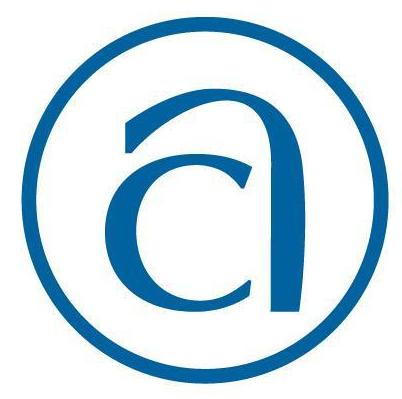 DENOMINAZIONE E C.F. SOGGETTO RICEVENTEDENOMINAZIONE E C.F. SOGGETTO EROGANTESOMMA INCASSATADATA INCASSOCAUSALE